Atrisinājums uzdevumam par sikspārni ar skaidrojumiem1.variants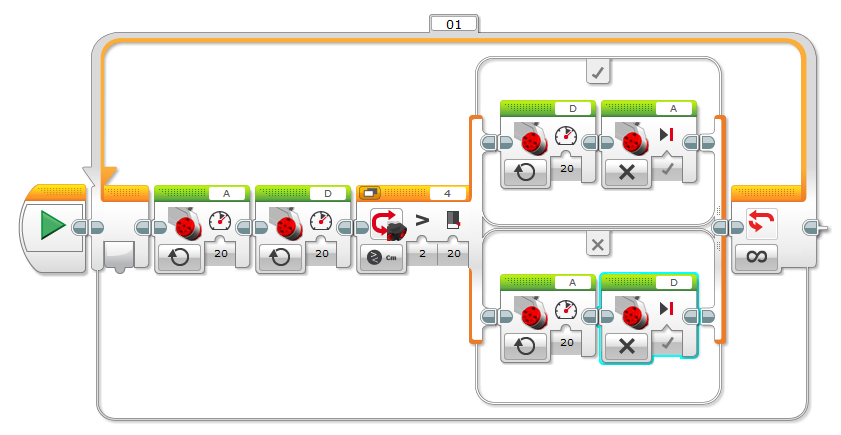 2.variants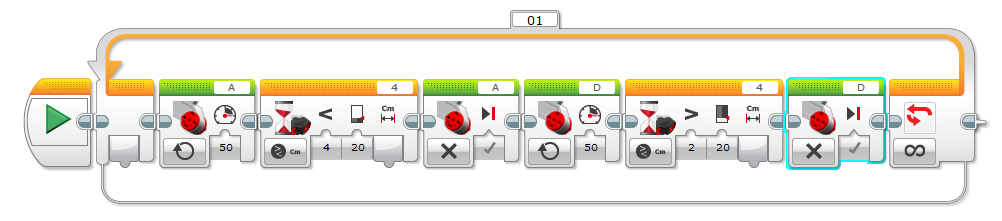 